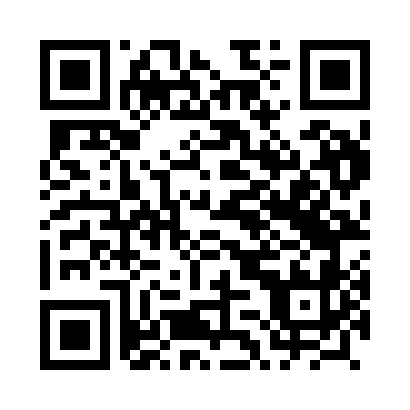 Prayer times for Ogrodzieniec, PolandWed 1 May 2024 - Fri 31 May 2024High Latitude Method: Angle Based RulePrayer Calculation Method: Muslim World LeagueAsar Calculation Method: HanafiPrayer times provided by https://www.salahtimes.comDateDayFajrSunriseDhuhrAsrMaghribIsha1Wed2:275:0712:405:498:1410:452Thu2:265:0512:405:508:1510:453Fri2:255:0312:405:528:1710:464Sat2:245:0112:395:538:1910:475Sun2:244:5912:395:548:2110:486Mon2:234:5712:395:558:2310:487Tue2:224:5512:395:568:2410:498Wed2:214:5312:395:578:2610:509Thu2:204:5112:395:588:2810:5010Fri2:204:5012:395:598:3010:5111Sat2:194:4812:396:008:3110:5212Sun2:184:4612:396:018:3310:5313Mon2:174:4412:396:028:3510:5314Tue2:174:4312:396:038:3610:5415Wed2:164:4112:396:048:3810:5516Thu2:164:4012:396:058:4010:5617Fri2:154:3812:396:068:4110:5618Sat2:144:3612:396:078:4310:5719Sun2:144:3512:396:088:4410:5820Mon2:134:3312:396:098:4610:5821Tue2:134:3212:396:098:4710:5922Wed2:124:3112:396:108:4911:0023Thu2:124:2912:406:118:5011:0024Fri2:114:2812:406:128:5211:0125Sat2:114:2712:406:138:5311:0226Sun2:104:2612:406:148:5511:0227Mon2:104:2412:406:148:5611:0328Tue2:104:2312:406:158:5711:0429Wed2:094:2212:406:168:5911:0430Thu2:094:2112:406:179:0011:0531Fri2:094:2012:416:179:0111:06